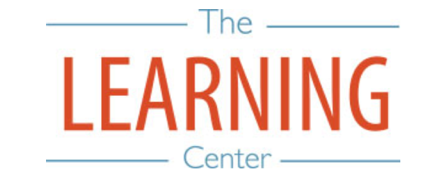 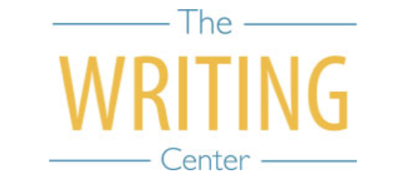 Fall Semester 2024     Sunday	      Monday                   Tuesday                  Wednesday                 Thursday                    Friday                      SaturdayThe Writing & Learning Center / The University of North Carolina at Chapel Hill / writingcenter.unc.edu / learningcenter.unc.edu4 AUGUST56789101112131415161718 19 Classes Begin  20212223242526272829 30311 SEPTEMBER2 Holiday (Labor Day) – No Classes 3 Well-Being Day – No Classes 45678910 11121314151617181920212223 Well-Being Day – No Classes 2425262728 29301 OCTOBER234567891011 University Day (No classes held during ceremony)121314151617 Fall Break18 Fall Break19 Fall Break20 Fall Break21 2223242526272829 30311 NOVEMBER234567891011121314151617181920 21 22 23 24 25 2627 Thanksgiving Recess28 Thanksgiving Recess29 Thanksgiving Recess  30 Thanksgiving Recess  1 DECEMBER Thanksgiving Recess2 34 Classes End5 Reading Day6 Exams7 Exams8 9 Exams10 Exams11 Reading Day12 Exams13 Exams14